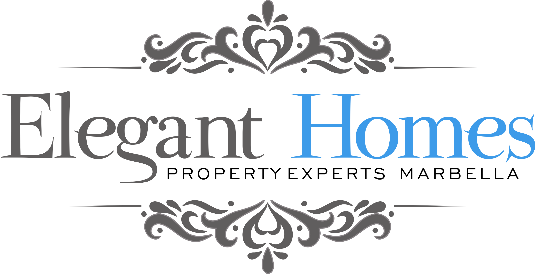 Het gebiedDe regio Elviria van Marbella wordt erkend als een van de mooiste stranden van de gehele Zuidelijke kust. Het is een levendige woongebied dat een scala aan voorzieningen biedt, en zeer populair onder de expat gemeenschap.Elviria is beroemd door zijn rustige bossen die prachtig geurende inheemse pijnbomen, kurkeiken en zandduinen beschikken. Cabopino haven biedt ligplaats voor de bewoners en is ook een populaire en levendige strand met een aantal lokale en internationale strandbars, chiringuitos en restaurants.Het gebied is de thuisbasis van Don Carlos Hotel, een vijf-sterren luxe hotel, een lokale mijlpaal voor jaren. Ook voor de wereldberoemde Nikki Beach, een van Europa's premium Beach club hotspots bekend om zijn glamour, luxe en celebrity cultuur is geweest. Het heeft ook een aantal kleine commerciële gebieden met een scala aan handige lokale voorzieningen, waaronder banken, medische centra en een grote selectie van uitstekende restaurants, bars en supermarkten.Sommige van de beste golfbanen in de regio bevinden zich ook op loopafstand van de Elviria woonwijken. Top-notch golfbanen, zoals de Santa Maria Golf & Country Club, Greenlife Golf Club of El Soto Golf & Country Club is een korte rit of een wandeling vandaan.Te DoenElviria is een paradijs voor golfliefhebbers. Het gebied speelt gastheer voor een aantal van de beste golfbanen aan de Costa del Sol, waarvan er veel binnen een korte rit of een wandeling weg van meeste buurten. Golfbanen in dit gebied zijn onder andere Rio Real, Santa Clara, Santa Maria en Marbella Golf & Country Club.Hiernaast Don Carlos hotel die beschikt over een spa, een fitnessruimte, een buitenzwembad, tien gravelbanen en een prachtige omgeving om te loungen of tennissen onder de hotels ongerepte tropische tuinen. De Hoffman Tennis Academy wordt ook aangeboden door de buurt La Mareina, evenals een aantal andere uitstekende gezondheid en fitness faciliteiten. Bovendien, Las Chapas voetbalclub heeft een grote voetbalveld en wandelliefhebbers kunnen wagen op het nabijgelegen platteland op rondleidingen.De stranden van Elviria zijn een van de mooiste aan de kust en worden genoten door veel bewoners voor een late lunch of een rustige ochtend of avond het hele jaar door. Tijdens de zomermaanden kan je toetreden tot de levendige strand en de club omgeving bij Nikki Beach of ontspannen in een van de vele typische Andalusische Chiriguitos verspreid langs het strand.Elviria biedt ook een grote selectie van supermarkten, winkels, schoonheidssalons en een groot aantal restaurants en bars. Een grote Opencor supermarkt is gunstig gelegen op het plein, en is omgeven door uitstekende restaurants waaronder Japans bij Meca waar ze heerlijke sushi en teppanyaki serveren. Hiernaast ook lekker Indiase curry in Saffraan en sappig vlees aan de Fondue Lounge aan de overkant. Een geweldige plek om te voldoen met uw naaste bewoners!InfrastructuurElviria is slechts 15 minuten ten oosten van Marbella en met directe toegang tot de snelweg en de kustweg, kunnen alle gebieden van de Costa del Sol in een mum van tijd bereikt worden.De luchthaven van Malaga ligt op slechts 40 minuten rijden met de auto en ongeveer 15 minuten van Fuengirola waar u ook een rechtstreekse trein kan pakken naar de luchthaven in minder dan een uur.Regelmatige buslijnen bieden ook directe verbindingen aan beide zijden van de kust en zijn gunstig gelegen aan de hoofdweg door de stad centrale plein. Daarnaast biedt Cabopino haven ligplaats aan Elviria bewoners.Elviria heuvels zoals La Mairena en El Soto bieden een spectaculair uitzicht op de Sierra Nevada , de Middellandse Zee, Gibraltar en de Afrikaanse kust op heldere dagen. Het dorp is ook omringd door een UNESCO biosfeerreservaat genaamd La Sierra de las Nieves, een prachtige plek voor een wandeling of een familie picknick!GezondheidszorgAls je eenmaal een inwoner van Spanje bent of een bijdrage geeft aan de Spaanse sociale zekerheid heeft u recht op gezondheidszorg te krijgen via het netwerk van Centros de Salud en ziekenhuizen. Als alternatief kunt u kiezen uit een van de vele particuliere ziektekostenverzekeringen, die zeer redelijk citaten bieden in vergelijking met andere landen. Zie mapfre, Casar en Sanitas.Een van de meest prestigieuze ziekenhuizen van de regio Malaga, de Costa del Sol Ziekenhuis ligt op slechts 10 Minuten van Elviria. Hiernaast zijn er nog veel meer zorginstellingen beschikbaar nabij Marbella.OnderwijsElviria heeft een aantal scholen zowel internationale, lokale als particuliere hoge- en openbare scholen. Openbare scholen aanvaarden leerlingen volgens het gebied van ingezetenschap. De Engels International College en het Duitse gerund Hoffman scholen zijn in de Buurt en worden als een van de beste scholen aan de Costa del Sol beschouwd.College Alboran en Ecos zijn twee privé-Spaanse colleges die een goede reputatie hebben. Andere scholen in de nabije omgeving van Elviria zijn Aloha College, Marbella University en de Marbella Design Academy.